Na osnovu člana 67 Zakona o osnovnom obrazovanju i vaspitanju ("Službeni list RCG", broj 64/02), Ministarstvo prosvjete i nauke donosiPRAVILNIKO NAČINU I POSTUPKU DODJELJIVANJA POHVALA I NAGRADA I VASPITNIM MJERAMA ZA UČENIKE OSNOVNE ŠKOLE(Objavljen u "Sl. listu RCG", br. 56 od 6. septembra 2004)I OSNOVNE ODREDBESadržaj pravilnikaČlan 1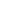      Ovim pravilnikom propisuje se način i postupak dodjeljivanja pohvala i nagrada i izricanje vaspitnih mjera za učenike osnovne škole (u daljem tekstu: škola).
Pohvale i nagradeČlan 2     Pohvale i nagrade dodjeljuju se u cilju razvijanja pozitivnih osobina učenika.
     Pohvale i nagrade mogu se dodjeljivati učeniku, grupi učenika, odjeljenju, razredu ili svim učenicima škole.
Vaspitne mjereČlan 3     Prema učeniku koji ne ispunjava dužnosti propisane zakonom i drugim aktima škole izriče se vaspitna mjera.
II NAČIN I POSTUPAK DODJELJIVANJA POHVALA I NAGRADADodjeljivanjeČlan 4     Organi škole koji mogu dodjeljivati pohvale i nagrade su: odjeljenjski starješina, odjeljenjsko vijeće, nastavničko vijeće i direktor škole.
Vrste pohvala i nagradaČlan 5     Pohvale mogu biti usmene i pismene.
     Nagrade mogu biti novčane ili u drugim vrijednostima (knjige ili nastavna sredstva koja učenik može koristiti u nastavi ili u drugim aktivnostima u školi, plaćeni boravak u odmaralištu, ekskurzije, pretplata na časopise i sl.).
     Nagrade se mogu dodjeljivati za postignuti uspjeh, nagradne teme, zadatke, takmičenje i sl.
Usmene pohvaleČlan 6     Učenika, ili grupu učenika, odjeljenjski starješina, odnosno odjeljenjsko vijeće može usmeno pohvaliti ako se pozitivno istakne u određenim aktivnostima.
Pismene pohvaleČlan 7     Učenik ili grupa učenika, može biti pismeno pohvaljena za aktivnosti koje traju tokom čitave školske godine.
     Pismenu pohvalu dodjeljuje odjeljenjski starješina za individualno napredovanje učenika, a odjeljenjsko vijeće za rad učenika u odjeljenjskoj zajednici.
     Pismena pohvala se dodjeljuje i za:
     - trud i postizanje vidnih rezultata u nastavi i drugim aktivnostima u školi;
     - bitno poboljšanje uspjeha u poređenju sa prethodnom školskom godinom;
     - postizanje vidnih rezultata na školskim takmičenjima i susretima učenika u različitim područjima znanja i djelovanja.
     Pismene pohvale iz stava 3 al. 1 i 2 ovog člana, dodjeljuje nastavničko vijeće, a iz alineje 3 direktor škole.
UručivanjeČlan 8     Pohvaljivanje i dodjeljivanje nagrada učenicima vrši se na prigodan način, po pravilu, pred učenicima odjeljenja, odnosno škole.
     Pismene pohvale i nagrade uručuje direktor škole.
III NAČIN I POSTUPAK IZRICANJA VASPITNIH MJERAVrste vaspitnih mjeraČlan 9     Prema učeniku koji ne ispunjava dužnosti mogu se izricati vaspitne mjere: pismena opomena odjeljenskog starješine, ukor direktora, ukor nastavničkog vijeća, ili premještaj u drugo odjeljenje, ili drugu školu, po pravilu, u istom mjestu.
Izricanje vaspitnih mjeraČlan 10     Vaspitna mjera se izriče učeniku pojedinačno.
     Vaspitna mjera može se izreći učeniku šestog, sedmog, osmog i devetog razreda.
Povrede dužnostiČlan 11     Povrede dužnosti mogu biti lakše i teže.
     Lakše povrede su:
     - kašnjenje na časove nastave i druge oblike obrazovno vaspitnog rada;
     - odbijanje u učestvovanju uređenja škole i školske okoline;
     - površno obavljanje zadataka na dežurstvu u školi;
     - neprimjereno ponašanje prema učenicima i zaposlenima u školi (obraćanje pogrdnim riječima, prijetnje, izazivanje ili učestvovanje u tuči i sl.);
     - oštećenje ili uništavanje radova, opreme i stvari drugih učenika;
     - nepravilno i neodgovorno korišćenje imovine škole;
     - skrivanje tuđe imovine;
     - falsifikovanje dopisa roditelja;
     - prodaja stvari u školi, bez dozvole direktora škole;
     - uništavanje i mijenjanje sadržaja obavještenja odjeljenskog starješine i drugih organa škole.
     Teže povrede su:
     - napuštanje časa ili drugog oblika obrazovno vaspitnog rada bez prethodnog odobrenja;
     - pušenje u prostorijama ili u dvorištu škole;
     - upotreba pirotehničkih sredstava u prostorijama i dvorištu škole i na školskim ekskurzijama;
     - iznuđivanje od drugih učenika ili zaposlenih u školi;
     - namjerno uništavanje i oštećenje opreme škole, školske zgrade i stvari i opreme drugih učenika, zaposlenih u školi ili posjetilaca škole;
     - krađa imovine škole i imovine učenika, zaposlenih ili posjetilaca škole;
     - ispravljanje i upisivanje ocjena u evidenciji škole;
     - uništavanje i falsifikovanje javnih isprava koje izdaje škola;
     - verbalni i fizički napad na učenika, nastavnika i druge zaposlene u školi ili na druga lica;
     - ugrožavanje života učenika, zaposlenih u školi i drugih lica;
     - prodaja, nuđenje i konzumiranje alkohola, ili droge u prostorijama škole, dvorištu ili van škole i podsticanje drugih da to rade;
     - svako zlostavljanje i vrijeđanje učenika, odnosno zaposlenih u školi.
Pokretanje postupkaČlan 12     Predlog za pokretanje postupka za izricanje vaspitne mjere prema učeniku mogu podnijeti zaposleni u školi, roditelji ili staratelj, ili učenik.
     Predlog iz stava 1 ovog člana podnosi se odjeljenskom starješini.
Utvrđivanje činjenicaČlan 13     Odjeljenjski starješina će nakon dobijanja predloga iz člana 12 stav 1 ovog pravilnika, saslušati učenika, utvrditi činjenice, pribaviti dokumentaciju i sve informacije u vezi počinjene povrede.
     Ukoliko se u postupku utvrdi da je učenik izvršio lakšu povredu može mu se izreći vaspitna mjera, pismena opomena odjeljenjskog starješine, odnosno ukor direktora škole.
     Ukoliko odjeljenski starješina u postupku iz stava 1 ovog člana, ocijeni da učeniku može biti izrečena vaspitna mjera ukor nastavničkog vijeća, odnosno premještaj u drugo odjeljenje, ili školu, obavijestiće roditelje ili staratelja učenika i pozvati ih da prisustvuju saslušanju učenika.
     Ako su roditelji ili staratelj spriječeni, ili odbiju da prisustvuju saslušanju učenika, učenik će predložiti nastavnika škole koji će prisustvovati saslušanju.
     Saslušanju učenika iz stava 3 ovog člana, obavezno prisustvuje psiholog ili pedagog škole.
OkolnostiČlan 14     Prilikom izricanja vaspitne mjere iz člana 13 ovog pravilnika, uzeće se u obzir i cijeniti sledeće:
     - postizanje vaspitnog cilja;
     - sposobnost učenika da shvati posledice učinjene povrede;
     - motive učinjene povrede;
     - okolnosti u kojima učenik živi;
     - nastale posljedice;
     - ranije ponašanje učenika;
     - ponašanje prije i poslije učinjene povrede;
     - mišljenje roditelja, odnosno staratelja, a po potrebi i mišljenje ljekara, psihologa i
     - ostale okolnosti za koje se ocijeni da su bitne za odlučivanje.
PrigovorČlan 15     Na odluku o izrečenoj vaspitnoj mjeri ukor direktora i ukor nastavničkog vijeća, učenik, njegov roditelj, odnosno staratelj može uložiti prigovor školskom odboru, u roku od osam dana od dana prijema odluke.
     Odluka školskog odbora je konačna.
Saopštavanje i evidentiranjeČlan 16     Konačna odluka o izrečenoj vaspitnoj mjeri saopštava se pred učenicima škole.
     Vaspitna mjera iz stava 1 ovog člana se evidentira u đačkoj knjižici i odgovarajućoj dokumentaciji škole.
Uticaj vaspitne mjere na uspjeh učenikaČlan 17     Izrečena vaspitna mjera zbog teže povrede dužnosti, po pravilu, utiče na ocjenu iz vladanja.
     O smanjenju ocjene iz vladanja zbog izrečene vaspitne mjere odlučuje nastavničko vijeće.
Ublažavanje i ukidanje vaspitnih mjeraČlan 18     Kada se utvrdi da je izrečenom vaspitnom mjerom postignut vaspitni cilj, organ koji je vaspitnu mjeru izrekao istu može ublažiti ili ukinuti.
     Ublažavanje ili ukidanje vaspitne mjere može predložiti odjeljenski starješina, direktor škole, pedagog ili psiholog.
IV PRELAZNE I ZAVRŠNE ODREDBEPrestanak važnostiČlan 19     Stupanjem na snagu ovog pravilnika prestaje da važi Pravilnik o pohvalama, nagradama i vaspitnim mjerama za učenike osnovnih škola ("Službeni list RCG", broj 6/92).
Stupanje na snaguČlan 20     Ovaj pravilnik stupa na snagu osmog dana od dana objavljivanja u "Službenom listu Republike Crne Gore".
     
     Broj 04-4-3549, Podgorica, 19. avgust 2004. godine
     Ministar, Prof. dr Slobodan Backović, s. r.

